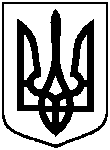 СУМСЬКА МІСЬКА ВІЙСЬКОВА АДМІНІСТРАЦІЯСУМСЬКОГО РАЙОНУ СУМСЬКОЇ ОБЛАСТІНАКАЗ29.11.2023		                                м. Суми		                         № 29-СМРВідповідно до Закону України «Про оренду державного та комунального майна», Порядку передачі в оренду державного та комунального майна, затвердженого постановою Кабінету Міністрів України від 03 червня 2020 року № 483 «Деякі питання оренди державного та комунального майна», статей 327, 328 Цивільного кодексу України та враховуючи пропозиції постійної комісії з питань законності, взаємодії з правоохоронними органами, запобігання та протидії корупції, місцевого самоврядування, регламенту, депутатської діяльності та етики, з питань майна комунальної власності та приватизації Сумської міської ради (протокол від 08 вересня 2023 року № 37), керуючись частиною другою статті 15 Закону України «Про правовий режим воєнного стану», НАКАЗУЮ:1. Внести зміни в додаток до рішення Сумської міської ради                                                  від 23 вересня 2020 року № 7392-МР «Про затвердження Переліку другого типу об’єктів комунальної власності Сумської міської територіальної громади, що підлягають передачі в оренду без проведення аукціону» (зі змінами), виключивши з нього пункти 43, 73 наступного змісту:2. Контроль за виконанням цього наказу залишаю за собою.Начальник                                                    		                  Олексій ДРОЗДЕНКОПро внесення змін до рішення Сумської міської ради                                        від 23 вересня 2020 року                            № 7392-МР «Про затвердження Переліку другого типу об’єктів комунальної власності Сумської міської  територіальної громади, що підлягають передачі в оренду без проведення аукціону»                           (зі змінами) (щодо виключення ______________________________, індивідуально визначеного майна)№ з/пАдреса об’єкта орендиТип об’єкта орендиЦільове призначенняПлоща об’єкта оренди, кв.м43.м. Суми, 
вул. Холодногірська, буд. 35нежитлові приміщення (кімната №45 площею                      73,8 кв.м; кімната №63 площею 33,0 кв.м)для розміщення громадської приймальні106,873.індивідуально визначене майно, а саме: _____________________________________________для ______________________________________